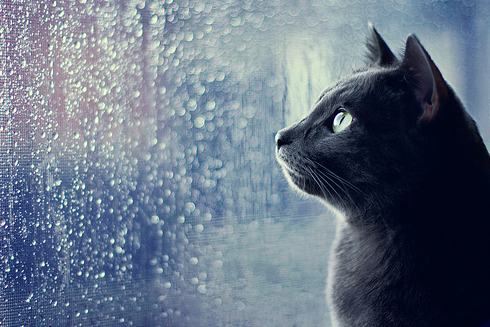 Concept: SadnessMessage: Alone in the rainAngle of the Message: the sadness to stay alone with cold rain.Audience: everyone that feels lonely.Emotional Connectors: feel sad and lonely to watch the rain alone.Creative Composition: the camera focus on the cat and the background is only a window with a rain. It makes a lonely feeling.Dynamic Artistry: grey and purple color tone in the picture can tell how depress.Story Telling Quality: the picture tells about the experience to be alone.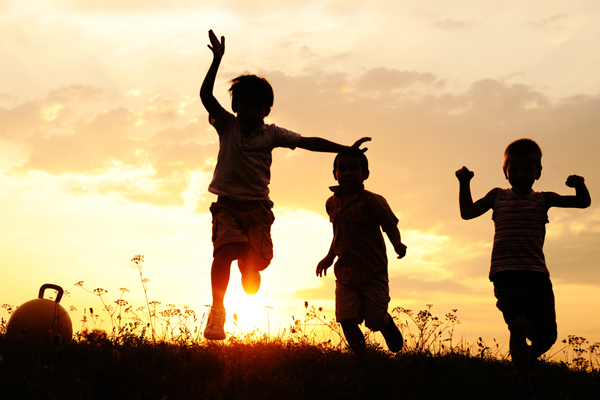 Concept: happinessMessage: warm familyAngle of the Message: happiness of the children that play in the orange, warm sky.Audience: people that want to be happy with a little thing.Emotional Connectors: feel happy to play all day like a children.Creative Composition: camera focus in the front of the children (the direction that they run to) while they laughing and playing.Dynamic Artistry: black and orange color tone represent fun and party theme and also mean warmth.Story Telling Quality: the picture tells about the children while they are having fun, make the audience feel relax. And for some people, they can also notice about a happiness that can come from such a small thing. So, they can feel good to stay with their family.